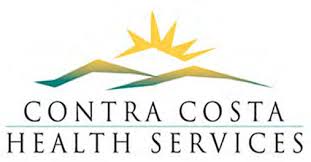 Covid 19 - Food Delivery Volunteer OpportunityDuties and Schedules:Noon to 2:00 PM - Volunteer will serve as a Loader only  Noon to 5:00 PM – Volunteer will serve as a Loader PLUS as a Ride-Along Box Unloader Need to report by 11:45 AMPossible days of the week – Monday through Thursday (one or more days each week)Tasks: Lift and carry an approximate 22-pound box of food to each residential door or porchDeliver up to 25 boxes each shiftSafely enter and exit delivery vehicle Proper use of a cart or dollyNo person to person contactOne shift per day per volunteerAssignment begins the week of May 25th – ongoing Sites:Concord* – Seneca 3200 Clayton Road, Concord, CA  94519	*County Connection offered volunteer transportation from home to the site if needed, for volunteers who live 	within County Connection’s service area.El Sobrante – Seneca Catalyst – 1060 Manor Road, El Sobrante, CA  94803Equipment:Tools – hand truck, cloth mask and bus drivers will be providedAttire: Uniform / Dress Code – sturdy shoes, comfortable clothing that allows for proper lifting techniques, own mask if you prefer to use your own vs. one being issuedVolunteer Wellness and Training:Breaks, Injury and Illness protocols, nutrition, weather, just in time instructionsSpecial Qualifications:  must have background clearance. Registration:  Please email your interest and any questions to Shannon.Ladner-Beasley@cchealth.org Volunteers can register for one day a week or multiple days depending on availability			Covid19VolOpp